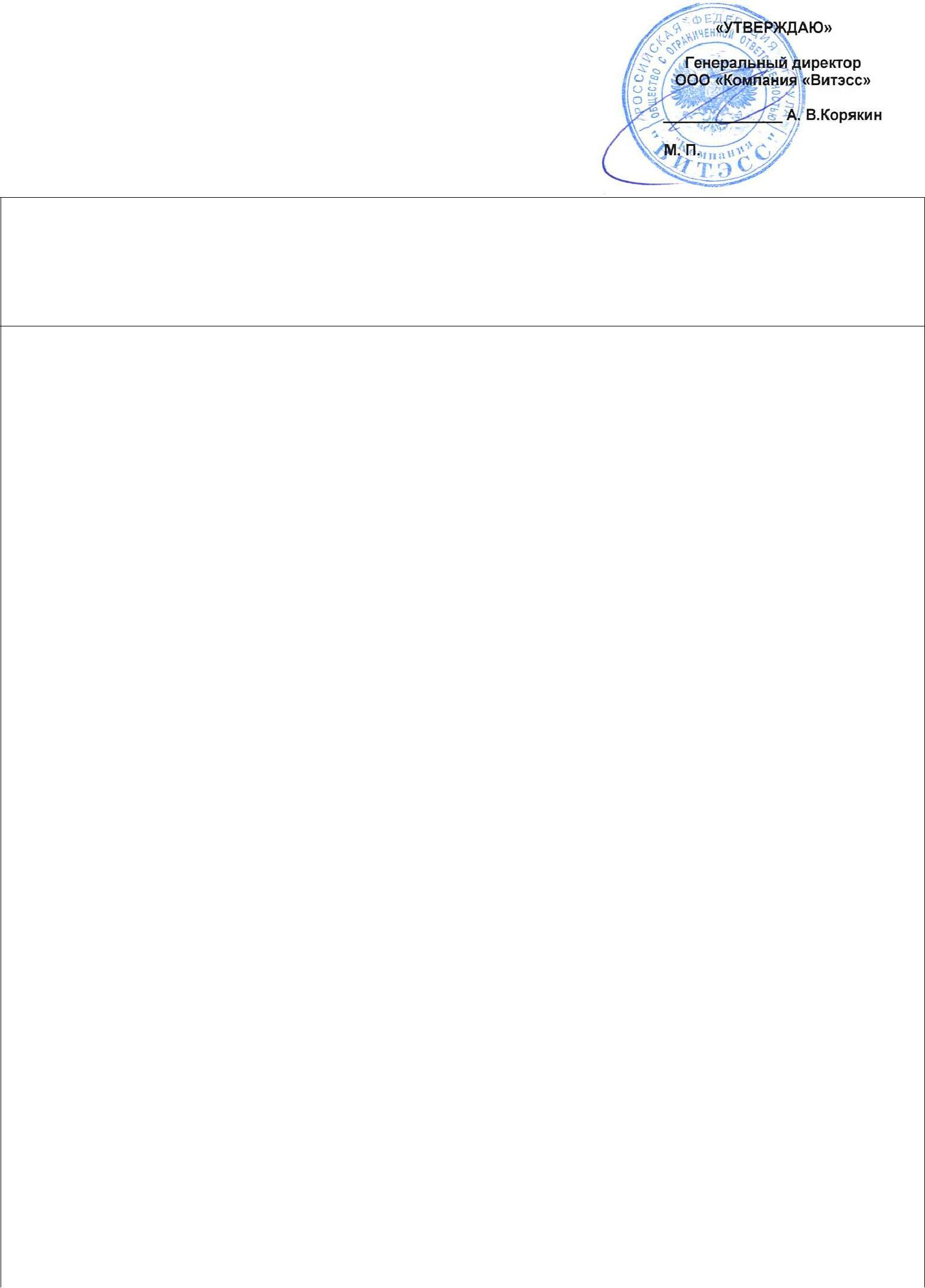 ПРОЕКТНАЯ ДЕКЛАРАЦИЯпо объекту капитального строительства – жилой дом № 1«жилого комплекса «КРИСТАЛЛ», расположенного в Привокзальном районе г. Тулы по ул. Генерала Маргелова» по состоянию на 02 февраля 2016 года1. Информация о застройщике(из 2 блок-секций), с техническим подпольем, без чердака, с плоской кровлей и внутренним организованным водостоком.Конструктивные решения:Конструктивная схема здания – безригельный каркас, состоящий из монолитных железобетонных стен и пилонов, объединенных монолитными дисками перекрытий. Фундамент – монолитная железобетонная плита с щебеночной подготовкой. Стены подземной части монолитные железобетонные.Стены надземной части не несущие с поэтажным опиранием на монолитные перекрытия.Перекрытия – монолитные безбалочные железобетонные.Внутренние несущие стены и пилоны надземной части здания - монолитные железобетонные.Наружные стены надземной части трехслойные: наружный слой из облицовочного кирпича, утеплитель, внутренний слой – бетонные блоки из ячеистого бетона. Межквартирные и внутриквартирные перегородки выполнены из газосиликатных блоков толщиной 200 и 100 мм.Лестничные марши - сборные железобетонные по ГОСТ 26633-91*.Перемычки – металлические уголки по ГОСТ 8909-86, сборные железобетонные. Кровля – плоская с внутренним организованным водостоком.Ограждающие конструкции и конструкции заполнения проемов запроектированы с учетом обеспечения требуемого предела огнестойкости.Каналы вентиляционные – блоки пазогребневых гипсолитовых блоков.Технико-экономические показатели объекта капитального строительства:Площадь отводимого участка 3,1611 га. Площадь застройки жилого комплекса 2923,80 кв.м. Площадь покрытия жилого комплекса 19325,00 кв. м. Площадь озеленения жилого комплекса 9362,20 кв. м. Нормативная продолжительность строительства жилого дома № 1 - 23,5 мес. Общая продолжительность строительства жилого комплекса 44,5 мес. Этажность жилого дома № 1 – 16. Общая площадь квартир жилого дома №1 – 13753,7 кв.м. Общая площадь нежилых помещений жилого дома № 1 – 479,8 кв.м. Площадь жилого дома № 1 – 18966 кв.м. Строительный объем жилого дома №1 – 64094,3 куб. м. в т.ч. подземная часть 3020,0 куб. м. Количество квартир дома №1 – 248. Количество нежилых помещений жилого дома № 1 – 9. Описание внешнего и внутреннего вида объекта капитального строительства - жилого дома № 1 жилого комплекса, его пространственной, планировочной и функциональной организации, технических характеристик:жилом доме № 1 на первом этаже размещены как квартиры, так и не жилые помещения (офисы) с отдельными входами, имеющие свободную планировку. Состав нежилых помещений жилого дома № 1 будет определен исходя из требований технологического процесса и пожеланий владельцев этих помещений. техническом подполье жилого дома № 1 на отметке -2,6 м расположены технические помещения (комната уборочного инвентаря, узел ввода тепла, воды, электрощитовая и т.д.). Так же в техническом подполье предусмотрены два окна с приямками и отдельный выход наружу. Архитектурно-строительная система жилого дома № 1 основана на железобетонном несущем монолитном каркасе с плоскими перекрытиями, ограждающие функции выполняют поэтажно опертые наружные стены из штучных материалов.Поэтажно квартиры располагаются по обе стороны от лестнично-лифтового узла. Лестницы по этажам имеют выход в воздушную зону (лоджию) через однопольные остекленные двери. Наружные входные двери предусмотрены шириной 1300 мм.Все квартиры на 2-16 этажах имеют аварийные выходы на лоджии, балконы с простенками 1,2 м. Планировочные решения жилого дома № 1 в целом, размещение квартир и их ориентация обеспечивают непрерывную продолжительность инсоляции 2 и более часа, и прерывистую 2,5 часа не менее, чем в одной комнате каждой из 1-3 комнатных квартир, согласно требованиям СанПиН 2.2.1/2.1.1.1076-01.Предусматривается обеспечение в нежилых помещениях жилого дома № 1 допустимых параметров микроклимата в соответствии с ГОСТ 30494-96 « Здания жилые и общественные. Параметры микроклимата в помещениях».В композиционных приемах при наружной отделке фасадов, в цветовом решениижилого дома № 1 используются современные материалы и технологии.Наружная отделка жилого дома № 1: стены – трехслойные с применением облицовочного кирпича и ячеистых блоков.Кровля – с организованным внутренним водостоком.Ограждения балконов, лоджий – облицовочный кирпич толщиной 120 мм. Остекление лоджий и балконов НЕ предусматривается.Окна и балконные двери – металлопластиковые из ПВХ профилей со стеклопакетом. Двери наружные входные в подъезды – металлические утепленные.Чистовая отделка квартир на момент сдачи жилых домов не выполняется.Основной материал, применяемый для облицовки наружных стен с 1 этажа по 16 этаж - облицовочный кирпич. Цоколь – улученная штукатурка с окраской атмосферостойкой краской.Предусмотрена отделка только помещений общего пользования жилого дома № 1. Декоративно-художественное и цветовое решение внутренней отделки помещений общего пользования выполняется в светлых тонах.Стены внутренние и перегородки таких помещений облицовываются в зависимости от назначения этих помещений.Отделка лестничных клеток и внеквартирных коридоров и тамбуров: полы - неглазурованный керамогранит; стены и потолки – высококачественная окраска водно-дисперсионной краской.Указанная отделка и полы помещений общего пользования выполнены в соответствии с противопожарными, санитарными и технологическими нормами.Все энергосистемы жилого дома № 1 имеют соответствующие системы учета: счетчики на сетях холодного и горячего водопровода, отопления и электричества.Также предусмотрены: диспетчеризация лифтов от существующего диспетчерского пункта, телефонизация, автоматическая пожарная сигнализация, внутренний противопожарный сухотрубный водопровод, мусоропровод с мусорокамерами.Уровень ответственности сооружения – нормальный. Степень огнестойкости здания – II.Класс конструктивной пожарной опасности – С0.Класс функциональной пожарной опасности – Ф1.3, Ф4.3.Виды инженерного обеспечения жилого дома № 1 жилого комплекса: отопление,канализация, вентиляция горячее и холодное водоснабжение, силовое электрооборудование и электрическое освещение, лифты, системы мусороудаления и пожаротушения, молниезащита, водосток.Отопление: Система отопления жилого дома № 1 предусмотрена от модульной газовой котельной, расположенной на территории жилого комплекса.Подключение жилого дома № 1 к тепловым сетям предусмотрена через узлы ввода и учета и автоматизированные индивидуальные тепловые пункты.Система отопления жилой части жилого дома № 1 предусмотрена поквартирной горизонтальной двухтрубной с нижней разводкой магистральных трубопроводов под потолком тех.этажа, вертикальные стояки - в зашивке внеквартирного коридора.В качестве нагревательных приборов предусмотрено применение биметаллических радиаторов монтажной высотой 500 мм.Полотенцесушители в ванных комнатах подключаются к централизованной системе горячего водоснабжения и устанавливаются собственниками квартир.Встроенные помещения общественного назначения (офисы), расположенные на первом этаже жилого дома №1, отапливаются от самостоятельных систем через индивидуальные тепловые пункты. Система отопления: двухтрубная с вертикальными стояками в каждый офис и горизонтальной разводкой трубопроводов к отопительным приборам. Вертикальные стояки, разводящие магистрали системы отопления запроектированы из труб стальных водогазопроводных по ГОСТ 3262-75*. Горизонтальные трубопроводы, проложенные в конструкции пола каждого офиса предусмотрены из полимерных труб с многослойной структурой, которые прокладываются в защитной гофрированной трубе ПНД.В качестве нагревательных приборов в офисах предусмотрено применение биметаллических радиаторов монтажной высотой 500 мм.Канализация: Предусмотрена внутренняя система хозяйственно-бытовой канализации в техническом подполье, стояки и разводка в квартирах из полипропиленовых канализационных труб для внутренней канализации, ∅50 и 110 мм по ТУ 4926-010-42943419-97. Оснащение квартир сантехническимоборудованием и внутриквартирная разводка труб выполняется собственниками квартир после сдачи жилого дома № 1 в эксплуатацию.Холодное и горячее водоснабжение:Холодное водоснабжение: сеть внутреннего водопровода тупиковая с нижней разводкой на ответвления в каждую квартиру и офис.Магистральные линии по тех.подполью, стояки предусмотрены из стальных водогазопроводных оцинкованных труб по ГОСТ 3264-75*. Магистральные линии по техподполью предусмотрено прокладывать под потолком. Система противопожарного водопровода предусмотрена с устройством сухотрубов. Магистральные сети предусмотрено заизолировать изоляцией. Ввод водопровода предусмотрено выполнить из пластмассовых труб по ГОСТ18599-01. Для обеспечения требуемого напора предусмотрена полнокомплектная насосная установка, работающая в автоматическом режиме. Оснащение квартир сантехническим оборудованием и внутриквартирная разводка труб выполняется собственниками квартир после сдачи жилого дома № 1 в эксплуатацию. Предусмотрен общий узел учета холодного водоснабжения на вводе в здание жилого дома № 1, а также приборы учета в каждой квартире и офисе.Горячее водоснабжение: централизованное от модульной котельной, расположенной на территории жилого комплекса. Система горячего водопровода предусмотрена однозонной с нижней разводкой, с циркуляцией. Стояки горячего водоснабжения предусмотрено объединить в секционные узлы. Сети горячего водоснабжения предусмотрено прокладывать: магистральные сети ГВС и стояки - из стальных водогазопроводных оцинкованных труб ГОСТ 3262-75. Оснащение квартир сантехническим оборудованием и внутриквартирная разводка труб выполняется собственниками квартир после сдачи жилого дома № 1 в эксплуатацию. Предусмотрен общий узел учета горячего водоснабжения на вводе в здание жилого дома № 1, а также приборы учета в каждой квартире и офисе.Вентиляция: Предусмотрено устройство приточно-вытяжной вентиляции с естественным и частично с механическим побуждением. Приток – неорганизованный через фрамуги окон. На 15 и 16 этажах предусмотрена установка канальных вентиляторов. Из объема тех.этажа предусмотрена естественная вытяжная вентиляция с кратностью 0,5 об/ч.Вытяжка из санузлов – естественная, через вентканалы жилого дома № 1. В офисах предусмотрена приточно-вытяжную вентиляцию с механическим иестественным побуждением. Приток – неорганизованный через фрамуги окон на высоте 2 м от пола с регулируемым открыванием. Вытяжка - механическая осуществляется канальными вентиляторами.Силовое электрооборудование и электрическое освещение: Предусмотрен общий учет электроэнергии электронным счетчиком 1 класса точности, установленным в ВРУ жилого дома № 1, и поквартирный учет счетчиками, установленными в этажных щитах. Учет электроэнергии офисных помещений жилого дома № 1 осуществляется в водно-распределительном устройстве каждого из абонентов, устанавливаемых в каждом из офисных помещений на 1 этаже.Для питания электроприемников квартир предусмотрена установка этажных щитов, с отделением для размещения слаботочных устройств. Щитки этажные предусмотрено установить во внеквартирных коридорах. В квартирах предусмотрена установка щитков квартирных с автоматами защиты групповых линий квартир.В жилом доме № 1 кабели предусмотрено прокладывать:распределительные линии открыто на кабельных конструкциях в техподполье; распределительные линии (вертикальные стояки) питания квартир скрыто в электротехнических панелях для установки этажных щитов; распределительные линии (вертикальные стояки) противодымной вентиляции в гофрированных трубах ПВХ в отдельных коммуникационных нишах; групповые линии общедомового освещения в техподполье открыто по строительным конструкциям; вертикальные участки (стояки) групповых линий общедомового освещения в гофрированных трубах ПВХ в конструкции стен. В нежилых помещениях кабели предусмотрено прокладывать: распределительные линии от ВРУ-2 до ЩВУ открыто на кабельных конструкциях в техподполье; групповые линии розеточных сетей в накладных кабельных каналах по стенам; групповые линий освещения в полости подвесного потолка. Освещение входа в жилой дом № 1, входов в техподполье, а также освещение узла ввода, электрощитовой, ванных комнат, кладовых, внеквартирных коридоров и лестничных клеток предусмотрено светильниками с энергосберегающими лампами. На момент сдачи жилого дома № 1 квартиры электрооборудованием, электроустановочными изделиями и кабельной продукцией не оснащаются, кроме электророзетки под электроплиту, предназначенную для пищеприготовления.Молниезащита: Предусмотрено выполнить в соответствии с СО 153-34.21.122-2003 « Инструкция по устройству молниезащиты зданий, сооружений и промышленныхв обеспечение исполнения обязательств застройщика по передаче жилого помещения участникам долевого строительства по договору участия в долевом строительстве с момента государственной регистрации договора участия в долевом строительстве у участников долевого строительства считаются находящимися в залоге предоставленный для строительства жилого комплекса земельный участок, принадлежащий застройщику на праве собственности, и строящийся на этом земельном участке многоквартирный жилой дом № 1; с даты получения застройщиком разрешения на ввод в эксплуатацию жилого комплекса, строительство жилого дома № 1 в котором было осуществлено с привлечением денежных средств участников долевого строительства, до даты передачи объекта долевого строительства участнику долевого строительства, такой объект долевого строительства считается находящимся в залоге у участника долевого строительства. Иные договоры и сделки, на  Кредитные договоры, договоры займа, договоры инвестирования.основании которых привлекаются денежные средства для строительства жилого дома (кроме договоров участия в долевом строительстве)Настоящая проектная декларация составлена в соответствии с требованиями федерального закона от 30 декабря 2004 года № 214-ФЗ « Об участии в долевом строительстве многоквартирных домов и иных объектов недвижимости и внесении изменений в некоторые законодательные акты Российской федерации».Фирменное наименованиеОбщество с ограниченной ответственностью « Компания « Витэсс».застройщика:Место нахожденияЮридический адрес: 300028, Российская Федерация, г.Тула, ул.Болдина, д.98, оф.429.застройщика:Фактический адрес: 300028, г. Тула, ул. Болдина, д.98, оф.417.Контактный телефон: 8 (4872) 25-06-03.Режим работыЕжедневно с 9.00 до 18.00 часов, обеденный перерыв с 13.00 до 14.00 часов.застройщика:Выходные: суббота и воскресенье.ГосударственнаяЗарегистрировано Муниципальным учреждением « Тульская городская регистрационнаярегистрация застройщикапалата»   16.07.2001   г.,   регистрационный  номер  0102746,   свидетельство  огосударственной регистрации ГТ № 002819.Внесено в Единый государственный реестр юридических лиц 15.10.2002 г. за основнымгосударственным регистрационным номером 1027100742250 Инспекцией МНС России поСоветскому району г. Тулы, свидетельство серии 71 № 000976437.Участники застройщикаООО « Компания « КомСервис» ( ОГРН 1097154007862), 85% голосов на общем собранииучастников.ООО « Компания « Эдельвейс» ( ОГРН 1027100742404), 15% голосов на общем собранииучастников.Проекты строительстваМногоквартирный жилой дом по адресу: г. Тула, Центральный район, ул. Н.Руднева, д.54.многоквартирных домов иСрок ввода в эксплуатацию в соответствии с разрешением на строительство –  до(или) иных объектов31.12.2012 г., фактический срок ввода в эксплуатацию – 27.12.2012 г.недвижимости, в которыхпринимал участиеЖилой дом со встроенными нежилыми помещениями по улице Литейной, между домамизастройщик в течение22 и 24, в Зареченском районе г. Тулы (согласно проектной документации). Срок ввода втрех лет,эксплуатацию в соответствии с проектной декларацией – II квартал 2016 г.предшествующихопубликованиюпроектной декларацииВид лицензируемойЗастройщик не осуществляет деятельность, подлежащую лицензированию.деятельности и сведенияо лицензиях застройщикаФинансовый результат658 000 руб.деятельностизастройщика за 2015 годРазмер кредиторской553 800 798 руб.задолженностизастройщика на деньопубликованиянастоящей декларацииРазмер дебиторской84 404 715 руб.задолженностизастройщика на деньопубликованиянастоящей декларации2. Информация о проекте строительстваЦели проектаСтроительство объекта капитального строительства –  жилого дома № 1  жилогоСтроительство объекта капитального строительства –  жилого дома № 1  жилогоСтроительство объекта капитального строительства –  жилого дома № 1  жилогоСтроительство объекта капитального строительства –  жилого дома № 1  жилогоСтроительство объекта капитального строительства –  жилого дома № 1  жилогоСтроительство объекта капитального строительства –  жилого дома № 1  жилогоСтроительство объекта капитального строительства –  жилого дома № 1  жилогостроительствакомплекса « КРИСТАЛЛ»,  расположенного в Привокзальном районе г.комплекса « КРИСТАЛЛ»,  расположенного в Привокзальном районе г.комплекса « КРИСТАЛЛ»,  расположенного в Привокзальном районе г.комплекса « КРИСТАЛЛ»,  расположенного в Привокзальном районе г.комплекса « КРИСТАЛЛ»,  расположенного в Привокзальном районе г.комплекса « КРИСТАЛЛ»,  расположенного в Привокзальном районе г.Тулы по ул.Генерала  Маргелова,  ввод  построенного  жилого  дома  жилого  комплекса  вГенерала  Маргелова,  ввод  построенного  жилого  дома  жилого  комплекса  вГенерала  Маргелова,  ввод  построенного  жилого  дома  жилого  комплекса  вГенерала  Маргелова,  ввод  построенного  жилого  дома  жилого  комплекса  вГенерала  Маргелова,  ввод  построенного  жилого  дома  жилого  комплекса  вГенерала  Маргелова,  ввод  построенного  жилого  дома  жилого  комплекса  вГенерала  Маргелова,  ввод  построенного  жилого  дома  жилого  комплекса  вэксплуатацию и комплексное благоустройство и озеленение территории застройки.эксплуатацию и комплексное благоустройство и озеленение территории застройки.эксплуатацию и комплексное благоустройство и озеленение территории застройки.эксплуатацию и комплексное благоустройство и озеленение территории застройки.эксплуатацию и комплексное благоустройство и озеленение территории застройки.эксплуатацию и комплексное благоустройство и озеленение территории застройки.эксплуатацию и комплексное благоустройство и озеленение территории застройки.Результат экспертизыПоложительное заключение негосударственной экспертизы проектной документацииПоложительное заключение негосударственной экспертизы проектной документацииПоложительное заключение негосударственной экспертизы проектной документацииПоложительное заключение негосударственной экспертизы проектной документацииПоложительное заключение негосударственной экспертизы проектной документацииПоложительное заключение негосударственной экспертизы проектной документацииПоложительное заключение негосударственной экспертизы проектной документациипроектной документациибез сметы и результатов инженерных изысканий № 77-1-4-0020-15 от 23.12.2015 г.,без сметы и результатов инженерных изысканий № 77-1-4-0020-15 от 23.12.2015 г.,без сметы и результатов инженерных изысканий № 77-1-4-0020-15 от 23.12.2015 г.,без сметы и результатов инженерных изысканий № 77-1-4-0020-15 от 23.12.2015 г.,без сметы и результатов инженерных изысканий № 77-1-4-0020-15 от 23.12.2015 г.,без сметы и результатов инженерных изысканий № 77-1-4-0020-15 от 23.12.2015 г.,без сметы и результатов инженерных изысканий № 77-1-4-0020-15 от 23.12.2015 г.,выданноевыданноеОбществомсограниченнойответственностью« Экспертно-консультационный центр в строительстве».консультационный центр в строительстве».консультационный центр в строительстве».консультационный центр в строительстве».консультационный центр в строительстве».Этапы строительстваСтроительство осуществляется в один этап.Строительство осуществляется в один этап.Строительство осуществляется в один этап.Строительство осуществляется в один этап.Строительство осуществляется в один этап.Срок реализацииПродолжительность строительства жилого комплекса 44,5 мес.Продолжительность строительства жилого комплекса 44,5 мес.Продолжительность строительства жилого комплекса 44,5 мес.Продолжительность строительства жилого комплекса 44,5 мес.Продолжительность строительства жилого комплекса 44,5 мес.Продолжительность строительства жилого комплекса 44,5 мес.строительстваНачало строительства жилого комплекса – 02 февраля 2016 г.Начало строительства жилого комплекса – 02 февраля 2016 г.Начало строительства жилого комплекса – 02 февраля 2016 г.Начало строительства жилого комплекса – 02 февраля 2016 г.Начало строительства жилого комплекса – 02 февраля 2016 г.Начало строительства жилого комплекса – 02 февраля 2016 г.Окончание строительства жилого комплекса (до момента получения разрешения наОкончание строительства жилого комплекса (до момента получения разрешения наОкончание строительства жилого комплекса (до момента получения разрешения наОкончание строительства жилого комплекса (до момента получения разрешения наОкончание строительства жилого комплекса (до момента получения разрешения наОкончание строительства жилого комплекса (до момента получения разрешения наОкончание строительства жилого комплекса (до момента получения разрешения наввод в эксплуатацию) – не позднее 15 сентября 2019 г. (в соответствии с разрешениемввод в эксплуатацию) – не позднее 15 сентября 2019 г. (в соответствии с разрешениемввод в эксплуатацию) – не позднее 15 сентября 2019 г. (в соответствии с разрешениемввод в эксплуатацию) – не позднее 15 сентября 2019 г. (в соответствии с разрешениемввод в эксплуатацию) – не позднее 15 сентября 2019 г. (в соответствии с разрешениемввод в эксплуатацию) – не позднее 15 сентября 2019 г. (в соответствии с разрешениемввод в эксплуатацию) – не позднее 15 сентября 2019 г. (в соответствии с разрешениемна строительство).на строительство).на строительство).Нормативная продолжительность строительства жилого дома № 1 – 23,5 мес.Нормативная продолжительность строительства жилого дома № 1 – 23,5 мес.Нормативная продолжительность строительства жилого дома № 1 – 23,5 мес.Нормативная продолжительность строительства жилого дома № 1 – 23,5 мес.Нормативная продолжительность строительства жилого дома № 1 – 23,5 мес.Нормативная продолжительность строительства жилого дома № 1 – 23,5 мес.Нормативная продолжительность строительства жилого дома № 1 – 23,5 мес.Разрешение наРазрешение на строительство « жилого комплекса « КРИСТАЛЛ»,  расположенного вРазрешение на строительство « жилого комплекса « КРИСТАЛЛ»,  расположенного вРазрешение на строительство « жилого комплекса « КРИСТАЛЛ»,  расположенного вРазрешение на строительство « жилого комплекса « КРИСТАЛЛ»,  расположенного вРазрешение на строительство « жилого комплекса « КРИСТАЛЛ»,  расположенного вРазрешение на строительство « жилого комплекса « КРИСТАЛЛ»,  расположенного вРазрешение на строительство « жилого комплекса « КРИСТАЛЛ»,  расположенного встроительствоПривокзальном районе г. Тулы по ул. Генерала Маргелова» от 28 декабря 2015 г. №Привокзальном районе г. Тулы по ул. Генерала Маргелова» от 28 декабря 2015 г. №Привокзальном районе г. Тулы по ул. Генерала Маргелова» от 28 декабря 2015 г. №Привокзальном районе г. Тулы по ул. Генерала Маргелова» от 28 декабря 2015 г. №Привокзальном районе г. Тулы по ул. Генерала Маргелова» от 28 декабря 2015 г. №Привокзальном районе г. Тулы по ул. Генерала Маргелова» от 28 декабря 2015 г. №Привокзальном районе г. Тулы по ул. Генерала Маргелова» от 28 декабря 2015 г. №RU71326000-668/15,  выданное Администрацией г.  Тулы сроком действия до 15RU71326000-668/15,  выданное Администрацией г.  Тулы сроком действия до 15RU71326000-668/15,  выданное Администрацией г.  Тулы сроком действия до 15RU71326000-668/15,  выданное Администрацией г.  Тулы сроком действия до 15RU71326000-668/15,  выданное Администрацией г.  Тулы сроком действия до 15RU71326000-668/15,  выданное Администрацией г.  Тулы сроком действия до 15RU71326000-668/15,  выданное Администрацией г.  Тулы сроком действия до 15сентября 2019 г.сентября 2019 г.сентября 2019 г.Права застройщика наЗемельный участок категория земель:  земли населенных пунктов,  разрешенноеЗемельный участок категория земель:  земли населенных пунктов,  разрешенноеЗемельный участок категория земель:  земли населенных пунктов,  разрешенноеЗемельный участок категория земель:  земли населенных пунктов,  разрешенноеЗемельный участок категория земель:  земли населенных пунктов,  разрешенноеЗемельный участок категория земель:  земли населенных пунктов,  разрешенноеЗемельный участок категория земель:  земли населенных пунктов,  разрешенноеземельный участок дляиспользование:  многоквартирные многоэтажные жилые дома 5-25  этажей,  общаяиспользование:  многоквартирные многоэтажные жилые дома 5-25  этажей,  общаяиспользование:  многоквартирные многоэтажные жилые дома 5-25  этажей,  общаяиспользование:  многоквартирные многоэтажные жилые дома 5-25  этажей,  общаяиспользование:  многоквартирные многоэтажные жилые дома 5-25  этажей,  общаяиспользование:  многоквартирные многоэтажные жилые дома 5-25  этажей,  общаяиспользование:  многоквартирные многоэтажные жилые дома 5-25  этажей,  общаястроительства жилогоплощадь 31 611 кв.м, адрес (местонахождение) объекта: Тульская область, г. Тула,площадь 31 611 кв.м, адрес (местонахождение) объекта: Тульская область, г. Тула,площадь 31 611 кв.м, адрес (местонахождение) объекта: Тульская область, г. Тула,площадь 31 611 кв.м, адрес (местонахождение) объекта: Тульская область, г. Тула,площадь 31 611 кв.м, адрес (местонахождение) объекта: Тульская область, г. Тула,площадь 31 611 кв.м, адрес (местонахождение) объекта: Тульская область, г. Тула,площадь 31 611 кв.м, адрес (местонахождение) объекта: Тульская область, г. Тула,комплекса и иных объектовПривокзальный район, Крутоовражный проезд, кадастровый номер: 71:30:070215:84,Привокзальный район, Крутоовражный проезд, кадастровый номер: 71:30:070215:84,Привокзальный район, Крутоовражный проезд, кадастровый номер: 71:30:070215:84,Привокзальный район, Крутоовражный проезд, кадастровый номер: 71:30:070215:84,Привокзальный район, Крутоовражный проезд, кадастровый номер: 71:30:070215:84,Привокзальный район, Крутоовражный проезд, кадастровый номер: 71:30:070215:84,Привокзальный район, Крутоовражный проезд, кадастровый номер: 71:30:070215:84,недвижимости, в том числепринадлежащий застройщику ООО « Компания « Витэсс»  на праве собственности напринадлежащий застройщику ООО « Компания « Витэсс»  на праве собственности напринадлежащий застройщику ООО « Компания « Витэсс»  на праве собственности напринадлежащий застройщику ООО « Компания « Витэсс»  на праве собственности напринадлежащий застройщику ООО « Компания « Витэсс»  на праве собственности напринадлежащий застройщику ООО « Компания « Витэсс»  на праве собственности напринадлежащий застройщику ООО « Компания « Витэсс»  на праве собственности нао реквизитахосновании: решения собственника земельных участков об объединении их в одиносновании: решения собственника земельных участков об объединении их в одиносновании: решения собственника земельных участков об объединении их в одиносновании: решения собственника земельных участков об объединении их в одиносновании: решения собственника земельных участков об объединении их в одиносновании: решения собственника земельных участков об объединении их в одиносновании: решения собственника земельных участков об объединении их в одинправоустанавливающегоземельный участок от 22.10.2014 г., договора № 1 от 27.06.2014 г.,  договора № 2 отземельный участок от 22.10.2014 г., договора № 1 от 27.06.2014 г.,  договора № 2 отземельный участок от 22.10.2014 г., договора № 1 от 27.06.2014 г.,  договора № 2 отземельный участок от 22.10.2014 г., договора № 1 от 27.06.2014 г.,  договора № 2 отземельный участок от 22.10.2014 г., договора № 1 от 27.06.2014 г.,  договора № 2 отземельный участок от 22.10.2014 г., договора № 1 от 27.06.2014 г.,  договора № 2 отземельный участок от 22.10.2014 г., договора № 1 от 27.06.2014 г.,  договора № 2 отдокумента на земельный27.06.2014 г., договора № 3 от 27.06.2014 г. и договора купли-продажи от 24.09.2013 г.,27.06.2014 г., договора № 3 от 27.06.2014 г. и договора купли-продажи от 24.09.2013 г.,27.06.2014 г., договора № 3 от 27.06.2014 г. и договора купли-продажи от 24.09.2013 г.,27.06.2014 г., договора № 3 от 27.06.2014 г. и договора купли-продажи от 24.09.2013 г.,27.06.2014 г., договора № 3 от 27.06.2014 г. и договора купли-продажи от 24.09.2013 г.,27.06.2014 г., договора № 3 от 27.06.2014 г. и договора купли-продажи от 24.09.2013 г.,27.06.2014 г., договора № 3 от 27.06.2014 г. и договора купли-продажи от 24.09.2013 г.,участок, о кадастровомо чем в Едином государственном реестре прав на недвижимое имущество и сделок со чем в Едином государственном реестре прав на недвижимое имущество и сделок со чем в Едином государственном реестре прав на недвижимое имущество и сделок со чем в Едином государственном реестре прав на недвижимое имущество и сделок со чем в Едином государственном реестре прав на недвижимое имущество и сделок со чем в Едином государственном реестре прав на недвижимое имущество и сделок со чем в Едином государственном реестре прав на недвижимое имущество и сделок сномере и площадиним  07.11.2014  г.  сделана  запись  регистрации  №  71-71-01/153/2014-479,  чтоним  07.11.2014  г.  сделана  запись  регистрации  №  71-71-01/153/2014-479,  чтоним  07.11.2014  г.  сделана  запись  регистрации  №  71-71-01/153/2014-479,  чтоним  07.11.2014  г.  сделана  запись  регистрации  №  71-71-01/153/2014-479,  чтоним  07.11.2014  г.  сделана  запись  регистрации  №  71-71-01/153/2014-479,  чтоним  07.11.2014  г.  сделана  запись  регистрации  №  71-71-01/153/2014-479,  чтоним  07.11.2014  г.  сделана  запись  регистрации  №  71-71-01/153/2014-479,  чтоземельного участкаподтверждается свидетельством о государственной регистрации права 71-АД 249676,подтверждается свидетельством о государственной регистрации права 71-АД 249676,подтверждается свидетельством о государственной регистрации права 71-АД 249676,подтверждается свидетельством о государственной регистрации права 71-АД 249676,подтверждается свидетельством о государственной регистрации права 71-АД 249676,подтверждается свидетельством о государственной регистрации права 71-АД 249676,подтверждается свидетельством о государственной регистрации права 71-АД 249676,выданным 07.11.2014 г. Управлением Росреестра по Тульской области.выданным 07.11.2014 г. Управлением Росреестра по Тульской области.выданным 07.11.2014 г. Управлением Росреестра по Тульской области.выданным 07.11.2014 г. Управлением Росреестра по Тульской области.выданным 07.11.2014 г. Управлением Росреестра по Тульской области.выданным 07.11.2014 г. Управлением Росреестра по Тульской области.Элементы благоустройстваПредусмотрено  благоустройство  территории  строящегося  жилого  комплекса  иПредусмотрено  благоустройство  территории  строящегося  жилого  комплекса  иПредусмотрено  благоустройство  территории  строящегося  жилого  комплекса  иПредусмотрено  благоустройство  территории  строящегося  жилого  комплекса  иПредусмотрено  благоустройство  территории  строящегося  жилого  комплекса  иПредусмотрено  благоустройство  территории  строящегося  жилого  комплекса  иПредусмотрено  благоустройство  территории  строящегося  жилого  комплекса  иприлегающей территории с устройством проездов с асфальтобетонным покрытием иприлегающей территории с устройством проездов с асфальтобетонным покрытием иприлегающей территории с устройством проездов с асфальтобетонным покрытием иприлегающей территории с устройством проездов с асфальтобетонным покрытием иприлегающей территории с устройством проездов с асфальтобетонным покрытием иприлегающей территории с устройством проездов с асфальтобетонным покрытием иприлегающей территории с устройством проездов с асфальтобетонным покрытием итротуаров и необходимых дворовых площадок с различными видами покрытий:тротуаров и необходимых дворовых площадок с различными видами покрытий:тротуаров и необходимых дворовых площадок с различными видами покрытий:тротуаров и необходимых дворовых площадок с различными видами покрытий:тротуаров и необходимых дворовых площадок с различными видами покрытий:тротуаров и необходимых дворовых площадок с различными видами покрытий:тротуаров и необходимых дворовых площадок с различными видами покрытий:площадок для парковки автотранспорта, детских игровых площадок, площадок дляплощадок для парковки автотранспорта, детских игровых площадок, площадок дляплощадок для парковки автотранспорта, детских игровых площадок, площадок дляплощадок для парковки автотранспорта, детских игровых площадок, площадок дляплощадок для парковки автотранспорта, детских игровых площадок, площадок дляплощадок для парковки автотранспорта, детских игровых площадок, площадок дляплощадок для парковки автотранспорта, детских игровых площадок, площадок дляхозяйственных целей,  площадок для мусоросборников,  площадок для занятияхозяйственных целей,  площадок для мусоросборников,  площадок для занятияхозяйственных целей,  площадок для мусоросборников,  площадок для занятияхозяйственных целей,  площадок для мусоросборников,  площадок для занятияхозяйственных целей,  площадок для мусоросборников,  площадок для занятияхозяйственных целей,  площадок для мусоросборников,  площадок для занятияхозяйственных целей,  площадок для мусоросборников,  площадок для занятияфизкультурой и площадок для отдыха, а также размещение на территории малыхфизкультурой и площадок для отдыха, а также размещение на территории малыхфизкультурой и площадок для отдыха, а также размещение на территории малыхфизкультурой и площадок для отдыха, а также размещение на территории малыхфизкультурой и площадок для отдыха, а также размещение на территории малыхфизкультурой и площадок для отдыха, а также размещение на территории малыхфизкультурой и площадок для отдыха, а также размещение на территории малыхархитектурных форм.архитектурных форм.архитектурных форм.Благоустройством предусматриваются:Благоустройством предусматриваются:Благоустройством предусматриваются:Благоустройством предусматриваются:Благоустройством предусматриваются:1. автомобильные  подъезды  и  площадки  для  парковки  автотранспорта  с1. автомобильные  подъезды  и  площадки  для  парковки  автотранспорта  с1. автомобильные  подъезды  и  площадки  для  парковки  автотранспорта  с1. автомобильные  подъезды  и  площадки  для  парковки  автотранспорта  с1. автомобильные  подъезды  и  площадки  для  парковки  автотранспорта  с1. автомобильные  подъезды  и  площадки  для  парковки  автотранспорта  с1. автомобильные  подъезды  и  площадки  для  парковки  автотранспорта  сасфальтобетонным покрытием;асфальтобетонным покрытием;асфальтобетонным покрытием;асфальтобетонным покрытием;асфальтобетонным покрытием;2.тротуары с покрытием проектной площадью;тротуары с покрытием проектной площадью;тротуары с покрытием проектной площадью;тротуары с покрытием проектной площадью;3.детские игровые площадки с покрытием из песчаной смеси;детские игровые площадки с покрытием из песчаной смеси;детские игровые площадки с покрытием из песчаной смеси;детские игровые площадки с покрытием из песчаной смеси;детские игровые площадки с покрытием из песчаной смеси;4.площадки для занятия физкультурой с асфальтобетонным покрытием;площадки для занятия физкультурой с асфальтобетонным покрытием;площадки для занятия физкультурой с асфальтобетонным покрытием;площадки для занятия физкультурой с асфальтобетонным покрытием;площадки для занятия физкультурой с асфальтобетонным покрытием;площадки для занятия физкультурой с асфальтобетонным покрытием;5.площадки для отдыха с асфальтобетонным покрытием;площадки для отдыха с асфальтобетонным покрытием;площадки для отдыха с асфальтобетонным покрытием;площадки для отдыха с асфальтобетонным покрытием;площадки для отдыха с асфальтобетонным покрытием;6.площадки для хозяйственных целей с асфальтобетонным покрытием;площадки для хозяйственных целей с асфальтобетонным покрытием;площадки для хозяйственных целей с асфальтобетонным покрытием;площадки для хозяйственных целей с асфальтобетонным покрытием;площадки для хозяйственных целей с асфальтобетонным покрытием;площадки для хозяйственных целей с асфальтобетонным покрытием;7.площадки для мусоросборников с асфальтобетонным покрытием;площадки для мусоросборников с асфальтобетонным покрытием;площадки для мусоросборников с асфальтобетонным покрытием;площадки для мусоросборников с асфальтобетонным покрытием;площадки для мусоросборников с асфальтобетонным покрытием;8.газоны обыкновенные.газоны обыкновенные.Предусмотрено оборудовать малыми архитектурными формами: общую территорию,Предусмотрено оборудовать малыми архитектурными формами: общую территорию,Предусмотрено оборудовать малыми архитектурными формами: общую территорию,Предусмотрено оборудовать малыми архитектурными формами: общую территорию,Предусмотрено оборудовать малыми архитектурными формами: общую территорию,Предусмотрено оборудовать малыми архитектурными формами: общую территорию,Предусмотрено оборудовать малыми архитектурными формами: общую территорию,детские игровые площадки,детские игровые площадки,детские игровые площадки,площадки для занятия физкультурой,   площадки дляплощадки для занятия физкультурой,   площадки дляплощадки для занятия физкультурой,   площадки дляотдыха, площадки для хозяйственных целей.отдыха, площадки для хозяйственных целей.отдыха, площадки для хозяйственных целей.отдыха, площадки для хозяйственных целей.отдыха, площадки для хозяйственных целей.МестоположениеМестоположение строящегося объекта капитального строительства –  жилогоМестоположение строящегося объекта капитального строительства –  жилогоМестоположение строящегося объекта капитального строительства –  жилогоМестоположение строящегося объекта капитального строительства –  жилогоМестоположение строящегося объекта капитального строительства –  жилогоМестоположение строящегося объекта капитального строительства –  жилогоМестоположение строящегося объекта капитального строительства –  жилогостроящегося объектадома № 1 жилого комплекса:   в Привокзальном районе г. Тулы по ул. Генераладома № 1 жилого комплекса:   в Привокзальном районе г. Тулы по ул. Генераладома № 1 жилого комплекса:   в Привокзальном районе г. Тулы по ул. Генераладома № 1 жилого комплекса:   в Привокзальном районе г. Тулы по ул. Генераладома № 1 жилого комплекса:   в Привокзальном районе г. Тулы по ул. Генераладома № 1 жилого комплекса:   в Привокзальном районе г. Тулы по ул. Генераладома № 1 жилого комплекса:   в Привокзальном районе г. Тулы по ул. ГенералакапитальногоМаргелова.Маргелова.строительства и егоУчасток строящегося жилого комплекса ограничен:Участок строящегося жилого комплекса ограничен:Участок строящегося жилого комплекса ограничен:Участок строящегося жилого комплекса ограничен:Участок строящегося жилого комплекса ограничен:описание- с севера – участком СТ « Ветеран»;- с севера – участком СТ « Ветеран»;- с севера – участком СТ « Ветеран»;- с севера – участком СТ « Ветеран»;- с севера – участком СТ « Ветеран»;- с юга – Крутоовражным проездом;- с юга – Крутоовражным проездом;- с юга – Крутоовражным проездом;- с юга – Крутоовражным проездом;- с юга – Крутоовражным проездом;- с запада –- с запада –участком СНТ « Садовод-любитель»;участком СНТ « Садовод-любитель»;участком СНТ « Садовод-любитель»;- с востока –- с востока –участком с существующей жилой застройкой.участком с существующей жилой застройкой.участком с существующей жилой застройкой.участком с существующей жилой застройкой.Жилой дом №1 жилого комплекса представляет собой 16-ти этажный многоквартирныйЖилой дом №1 жилого комплекса представляет собой 16-ти этажный многоквартирныйЖилой дом №1 жилого комплекса представляет собой 16-ти этажный многоквартирныйЖилой дом №1 жилого комплекса представляет собой 16-ти этажный многоквартирныйЖилой дом №1 жилого комплекса представляет собой 16-ти этажный многоквартирныйЖилой дом №1 жилого комплекса представляет собой 16-ти этажный многоквартирныйЖилой дом №1 жилого комплекса представляет собой 16-ти этажный многоквартирныйжилой дом со встроенными на первом этаже нежилыми помещениями, 2-подъездныйжилой дом со встроенными на первом этаже нежилыми помещениями, 2-подъездныйжилой дом со встроенными на первом этаже нежилыми помещениями, 2-подъездныйжилой дом со встроенными на первом этаже нежилыми помещениями, 2-подъездныйжилой дом со встроенными на первом этаже нежилыми помещениями, 2-подъездныйжилой дом со встроенными на первом этаже нежилыми помещениями, 2-подъездныйжилой дом со встроенными на первом этаже нежилыми помещениями, 2-подъездныйкоммуникаций». Уровень молниезащиты жилых домов - III, надежностьзащиты от ПУМ-0,9. В качестве молниеприемного оборудования предусмотреноиспользование арматурной сетки, уложенной в конструкцию кровли жилого дома № 1.Водосток: Для отвода дождевых и талых вод с кровли предусмотрена системавнутреннего организованного закрытого водостока с электрообогревом воронок ивыпуском в прокладываемую ливневую канализацию.Лифты,    мусороудаление,    пожаротушение,    оснащение  технологическимоборудованием офисных помещений:Предусмотрены в проекте лифты с верхним машинным помещением.В жилом доме № 1 в каждом из его двух подъездов (блок-секций) предусмотрено поодной лестничной клетке с естественным освещением, с маршами шириной 1 200 мм,а также два лифта: один лифт грузоподъемностью 630 кг, (ширина кабины лифтаравна 2200 мм, глубина - 1100 мм); второй лифт грузоподъемностью 400 кг, (ширинакабины лифта равна 980 мм, глубина - 1100 мм). Каждый из лифтов находится вобособленной шахте.Предусмотрено применение сертифицированной заводской системы мусороудаления.Оснащение офисных помещений жилого дома № 1 технологическим оборудованиемвыполняется собственниками помещений после сдачи жилого дома № 1 вэксплуатацию.Эвакуационные выходы из жилого дома № 1  приняты в соответствии с СП54.13330.2011 и СП 1.13130.2009.КоличествоЖилые помещения жилого дома № 1:самостоятельных частей вОбщая площадь – 13753,7 кв.м. (включая площади балконов с коэффициентом 0,3 исоставе строящегосяплощади лоджий с коэффициентом 0,5)многоквартирного дома, ихКоличество квартир – 248, в том числе:технические характеристики1-комнатные  –  94  квартиры  (общей  площадью,  включая  площади  лоджий  св соответствии с проектнойкоэффициентом 0,5 и балконов с коэффициентом 0,3, от 36,8 кв. м);документацией2-комнатные –  124  квартиры (общей площадью,  включая площади лоджий скоэффициентом 0,5 и балконов с коэффициентом 0,3, от 50,9 кв. м);3-комнатные  –  30  квартиры  (общей  площадью,  включая  площади  лоджий  скоэффициентом 0,5 и балконов с коэффициентом 0,3, от 75,1 кв. м).Высота жилых помещений (от цементно-песчаной стяжки пола до потолочной плитыперекрытия) от 2,77 м.Нежилые помещения жилого дома № 1:9 обособленных нежилых помещений офисов на 1-м этаже общей площадью 479,8 кв.м., высота нежилых помещений (от цементно-песчаной стяжки пола до потолочнойплиты перекрытия) от 2,76 м;техподполье высотой 2,20 м.ФункциональноеНежилые помещения жилого дома № 1  –  9  обособленных нежилых помещений,назначение нежилыхрассчитанных на размещение офисов,  на 1-м этаже жилого дома № 1  общейпомещений, не входящих вплощадью 479,8 кв. м.состав общего имуществамногоквартирного домаСостав общего имущества   помещения общественного назначения (входные группы в жилой части жилогов многоквартирном доме,дома № 1,  лестнично-лифтовые холлы,  межквартирные коридоры и лестничныекоторое будет находиться вплощадки, лестницы, лифты);общей долевой   технические  помещения  (электрощитовые,  лифтовые  и  иные  шахты,собственности участниковмашинные  помещения  лифтов,   венткамеры,   помещения  мусоропроводов  идолевого строительствамусорокамер,  а  также  прочие  помещения,  в  которых  имеются  инженерныекоммуникации и иное оборудование,  обслуживающее более одного помещения вжилом доме № 1);   крыша, ограждающие несущие и ненесущие конструкции жилого дома № 1;   механическое, электрическое, санитарно-техническое и иное оборудование,находящееся в доме за пределами или внутри помещений жилого дома № 1  иобслуживающее более одного помещения;   земельный участок, на котором расположен жилой дом № 1, с элементамиозеленения и благоустройства;   иные, предназначенные для обслуживания, эксплуатации и благоустройстважилого дома № 1 объекты, расположенные на указанном земельном участке, либо внеего, но предназначенные для обеспечения функционирования жилого дома № 1.Предполагаемый срокНе позднее 15 сентября 2019 года.получения разрешения наввод в эксплуатациюстроящего жилогокомплексаОрган, уполномоченный наАдминистрация г. ТулыАдминистрация г. ТулыАдминистрация г. Тулывыдачу разрешения на вводжилого комплекса вэксплуатациюВозможные финансовые иЗастройщиком не производится страхование следующих финансовых и прочихЗастройщиком не производится страхование следующих финансовых и прочихЗастройщиком не производится страхование следующих финансовых и прочихЗастройщиком не производится страхование следующих финансовых и прочихЗастройщиком не производится страхование следующих финансовых и прочихЗастройщиком не производится страхование следующих финансовых и прочихЗастройщиком не производится страхование следующих финансовых и прочихЗастройщиком не производится страхование следующих финансовых и прочихпрочие риски пририсков при осуществлении проекта строительства жилого комплекса:рисков при осуществлении проекта строительства жилого комплекса:рисков при осуществлении проекта строительства жилого комплекса:рисков при осуществлении проекта строительства жилого комплекса:рисков при осуществлении проекта строительства жилого комплекса:рисков при осуществлении проекта строительства жилого комплекса:рисков при осуществлении проекта строительства жилого комплекса:осуществлении проекта1.   Увеличение  процентной  ставки  по  кредитам,   ужесточение  условий1.   Увеличение  процентной  ставки  по  кредитам,   ужесточение  условий1.   Увеличение  процентной  ставки  по  кредитам,   ужесточение  условий1.   Увеличение  процентной  ставки  по  кредитам,   ужесточение  условий1.   Увеличение  процентной  ставки  по  кредитам,   ужесточение  условий1.   Увеличение  процентной  ставки  по  кредитам,   ужесточение  условий1.   Увеличение  процентной  ставки  по  кредитам,   ужесточение  условий1.   Увеличение  процентной  ставки  по  кредитам,   ужесточение  условийстроительства жилогопредоставления,  использования и возврата кредитов по кредитным договорам,предоставления,  использования и возврата кредитов по кредитным договорам,предоставления,  использования и возврата кредитов по кредитным договорам,предоставления,  использования и возврата кредитов по кредитным договорам,предоставления,  использования и возврата кредитов по кредитным договорам,предоставления,  использования и возврата кредитов по кредитным договорам,предоставления,  использования и возврата кредитов по кредитным договорам,предоставления,  использования и возврата кредитов по кредитным договорам,комплекса и меры позаключенным  для  привлечения  средств  в  строительство  и  обеспечениязаключенным  для  привлечения  средств  в  строительство  и  обеспечениязаключенным  для  привлечения  средств  в  строительство  и  обеспечениязаключенным  для  привлечения  средств  в  строительство  и  обеспечениязаключенным  для  привлечения  средств  в  строительство  и  обеспечениязаключенным  для  привлечения  средств  в  строительство  и  обеспечениязаключенным  для  привлечения  средств  в  строительство  и  обеспечениязаключенным  для  привлечения  средств  в  строительство  и  обеспечениядобровольномусвоевременного выполнения строительно-монтажных работ.своевременного выполнения строительно-монтажных работ.своевременного выполнения строительно-монтажных работ.своевременного выполнения строительно-монтажных работ.своевременного выполнения строительно-монтажных работ.страхованию застройщиком2.   Увеличение  стоимости  строительно-монтажных  работ,   строительных2.   Увеличение  стоимости  строительно-монтажных  работ,   строительных2.   Увеличение  стоимости  строительно-монтажных  работ,   строительных2.   Увеличение  стоимости  строительно-монтажных  работ,   строительных2.   Увеличение  стоимости  строительно-монтажных  работ,   строительных2.   Увеличение  стоимости  строительно-монтажных  работ,   строительных2.   Увеличение  стоимости  строительно-монтажных  работ,   строительных2.   Увеличение  стоимости  строительно-монтажных  работ,   строительныхтаких рисковматериалов,  рабочей силы,  услуги транспорта и механизмов,  что приводит кматериалов,  рабочей силы,  услуги транспорта и механизмов,  что приводит кматериалов,  рабочей силы,  услуги транспорта и механизмов,  что приводит кматериалов,  рабочей силы,  услуги транспорта и механизмов,  что приводит кматериалов,  рабочей силы,  услуги транспорта и механизмов,  что приводит кматериалов,  рабочей силы,  услуги транспорта и механизмов,  что приводит кматериалов,  рабочей силы,  услуги транспорта и механизмов,  что приводит кматериалов,  рабочей силы,  услуги транспорта и механизмов,  что приводит кувеличению стоимости одного квадратного метра,  уменьшение числа участниковувеличению стоимости одного квадратного метра,  уменьшение числа участниковувеличению стоимости одного квадратного метра,  уменьшение числа участниковувеличению стоимости одного квадратного метра,  уменьшение числа участниковувеличению стоимости одного квадратного метра,  уменьшение числа участниковувеличению стоимости одного квадратного метра,  уменьшение числа участниковувеличению стоимости одного квадратного метра,  уменьшение числа участниковувеличению стоимости одного квадратного метра,  уменьшение числа участниковдолевого строительства. Для минимизации риска в сметную документацию заложенодолевого строительства. Для минимизации риска в сметную документацию заложенодолевого строительства. Для минимизации риска в сметную документацию заложенодолевого строительства. Для минимизации риска в сметную документацию заложенодолевого строительства. Для минимизации риска в сметную документацию заложенодолевого строительства. Для минимизации риска в сметную документацию заложенодолевого строительства. Для минимизации риска в сметную документацию заложенодолевого строительства. Для минимизации риска в сметную документацию заложеноудорожание  строительных  материалов  по  прогнозным  индексам  инфляции  вудорожание  строительных  материалов  по  прогнозным  индексам  инфляции  вудорожание  строительных  материалов  по  прогнозным  индексам  инфляции  вудорожание  строительных  материалов  по  прогнозным  индексам  инфляции  вудорожание  строительных  материалов  по  прогнозным  индексам  инфляции  вудорожание  строительных  материалов  по  прогнозным  индексам  инфляции  вудорожание  строительных  материалов  по  прогнозным  индексам  инфляции  вудорожание  строительных  материалов  по  прогнозным  индексам  инфляции  встроительной отрасли.строительной отрасли.строительной отрасли.3.   Вступление в силу актов органов государственной власти и органов местного3.   Вступление в силу актов органов государственной власти и органов местного3.   Вступление в силу актов органов государственной власти и органов местного3.   Вступление в силу актов органов государственной власти и органов местного3.   Вступление в силу актов органов государственной власти и органов местного3.   Вступление в силу актов органов государственной власти и органов местного3.   Вступление в силу актов органов государственной власти и органов местного3.   Вступление в силу актов органов государственной власти и органов местногосамоуправления  и  их  действия,  которые  могут  препятствовать  выполнениюсамоуправления  и  их  действия,  которые  могут  препятствовать  выполнениюсамоуправления  и  их  действия,  которые  могут  препятствовать  выполнениюсамоуправления  и  их  действия,  которые  могут  препятствовать  выполнениюсамоуправления  и  их  действия,  которые  могут  препятствовать  выполнениюсамоуправления  и  их  действия,  которые  могут  препятствовать  выполнениюсамоуправления  и  их  действия,  которые  могут  препятствовать  выполнениюсамоуправления  и  их  действия,  которые  могут  препятствовать  выполнениюобязательств застройщика по договорам участия в долевом строительстве.обязательств застройщика по договорам участия в долевом строительстве.обязательств застройщика по договорам участия в долевом строительстве.обязательств застройщика по договорам участия в долевом строительстве.обязательств застройщика по договорам участия в долевом строительстве.обязательств застройщика по договорам участия в долевом строительстве.обязательств застройщика по договорам участия в долевом строительстве.обязательств застройщика по договорам участия в долевом строительстве.4.   Расторжение договоров подряда, заключенных застройщиком с подрядчиками4.   Расторжение договоров подряда, заключенных застройщиком с подрядчиками4.   Расторжение договоров подряда, заключенных застройщиком с подрядчиками4.   Расторжение договоров подряда, заключенных застройщиком с подрядчиками4.   Расторжение договоров подряда, заключенных застройщиком с подрядчиками4.   Расторжение договоров подряда, заключенных застройщиком с подрядчиками4.   Расторжение договоров подряда, заключенных застройщиком с подрядчиками4.   Расторжение договоров подряда, заключенных застройщиком с подрядчикамипри  строительстве,   по  любым  основаниям,   влекущее  причинение  убытковпри  строительстве,   по  любым  основаниям,   влекущее  причинение  убытковпри  строительстве,   по  любым  основаниям,   влекущее  причинение  убытковпри  строительстве,   по  любым  основаниям,   влекущее  причинение  убытковпри  строительстве,   по  любым  основаниям,   влекущее  причинение  убытковпри  строительстве,   по  любым  основаниям,   влекущее  причинение  убытковпри  строительстве,   по  любым  основаниям,   влекущее  причинение  убытковпри  строительстве,   по  любым  основаниям,   влекущее  причинение  убытковзастройщику.5.   Отказ  участника  долевого  строительства  от  дальнейшего  участия  в5.   Отказ  участника  долевого  строительства  от  дальнейшего  участия  в5.   Отказ  участника  долевого  строительства  от  дальнейшего  участия  в5.   Отказ  участника  долевого  строительства  от  дальнейшего  участия  в5.   Отказ  участника  долевого  строительства  от  дальнейшего  участия  в5.   Отказ  участника  долевого  строительства  от  дальнейшего  участия  в5.   Отказ  участника  долевого  строительства  от  дальнейшего  участия  в5.   Отказ  участника  долевого  строительства  от  дальнейшего  участия  встроительстве жилья с предъявлением к застройщику требований о возврате средств,строительстве жилья с предъявлением к застройщику требований о возврате средств,строительстве жилья с предъявлением к застройщику требований о возврате средств,строительстве жилья с предъявлением к застройщику требований о возврате средств,строительстве жилья с предъявлением к застройщику требований о возврате средств,строительстве жилья с предъявлением к застройщику требований о возврате средств,строительстве жилья с предъявлением к застройщику требований о возврате средств,строительстве жилья с предъявлением к застройщику требований о возврате средств,внесенных в счет строительства, и уплате процентов и убытков, предусмотренныхвнесенных в счет строительства, и уплате процентов и убытков, предусмотренныхвнесенных в счет строительства, и уплате процентов и убытков, предусмотренныхвнесенных в счет строительства, и уплате процентов и убытков, предусмотренныхвнесенных в счет строительства, и уплате процентов и убытков, предусмотренныхвнесенных в счет строительства, и уплате процентов и убытков, предусмотренныхвнесенных в счет строительства, и уплате процентов и убытков, предусмотренныхвнесенных в счет строительства, и уплате процентов и убытков, предусмотренныхзаконодательством.законодательством.законодательством.6.   Уничтожение, повреждение или порча объекта капитального строительства6.   Уничтожение, повреждение или порча объекта капитального строительства6.   Уничтожение, повреждение или порча объекта капитального строительства6.   Уничтожение, повреждение или порча объекта капитального строительства6.   Уничтожение, повреждение или порча объекта капитального строительства6.   Уничтожение, повреждение или порча объекта капитального строительства6.   Уничтожение, повреждение или порча объекта капитального строительства6.   Уничтожение, повреждение или порча объекта капитального строительстваи/или отдельных объектов долевого строительства полностью или в части вследствиеи/или отдельных объектов долевого строительства полностью или в части вследствиеи/или отдельных объектов долевого строительства полностью или в части вследствиеи/или отдельных объектов долевого строительства полностью или в части вследствиеи/или отдельных объектов долевого строительства полностью или в части вследствиеи/или отдельных объектов долевого строительства полностью или в части вследствиеи/или отдельных объектов долевого строительства полностью или в части вследствиеи/или отдельных объектов долевого строительства полностью или в части вследствиеобстоятельств, за которые застройщик не отвечает.обстоятельств, за которые застройщик не отвечает.обстоятельств, за которые застройщик не отвечает.обстоятельств, за которые застройщик не отвечает.обстоятельств, за которые застройщик не отвечает.7.   Изъятие у застройщика объекта капитального строительства и/или отдельных7.   Изъятие у застройщика объекта капитального строительства и/или отдельных7.   Изъятие у застройщика объекта капитального строительства и/или отдельных7.   Изъятие у застройщика объекта капитального строительства и/или отдельных7.   Изъятие у застройщика объекта капитального строительства и/или отдельных7.   Изъятие у застройщика объекта капитального строительства и/или отдельных7.   Изъятие у застройщика объекта капитального строительства и/или отдельных7.   Изъятие у застройщика объекта капитального строительства и/или отдельныхобъектов долевого строительства полностью или в части вследствие обстоятельств, заобъектов долевого строительства полностью или в части вследствие обстоятельств, заобъектов долевого строительства полностью или в части вследствие обстоятельств, заобъектов долевого строительства полностью или в части вследствие обстоятельств, заобъектов долевого строительства полностью или в части вследствие обстоятельств, заобъектов долевого строительства полностью или в части вследствие обстоятельств, заобъектов долевого строительства полностью или в части вследствие обстоятельств, заобъектов долевого строительства полностью или в части вследствие обстоятельств, закоторые застройщик не отвечает.которые застройщик не отвечает.которые застройщик не отвечает.Участникам долевого строительства предлагается на их усмотрение самостоятельноУчастникам долевого строительства предлагается на их усмотрение самостоятельноУчастникам долевого строительства предлагается на их усмотрение самостоятельноУчастникам долевого строительства предлагается на их усмотрение самостоятельноУчастникам долевого строительства предлагается на их усмотрение самостоятельноУчастникам долевого строительства предлагается на их усмотрение самостоятельноУчастникам долевого строительства предлагается на их усмотрение самостоятельноУчастникам долевого строительства предлагается на их усмотрение самостоятельнои за свой счет осуществить страхование вышеуказанных рисков в отношениии за свой счет осуществить страхование вышеуказанных рисков в отношениии за свой счет осуществить страхование вышеуказанных рисков в отношениии за свой счет осуществить страхование вышеуказанных рисков в отношениии за свой счет осуществить страхование вышеуказанных рисков в отношениии за свой счет осуществить страхование вышеуказанных рисков в отношениии за свой счет осуществить страхование вышеуказанных рисков в отношениии за свой счет осуществить страхование вышеуказанных рисков в отношенииобъектов долевого строительства и их титульное страхование.объектов долевого строительства и их титульное страхование.объектов долевого строительства и их титульное страхование.объектов долевого строительства и их титульное страхование.объектов долевого строительства и их титульное страхование.Планируемая стоимостьСтоимость строительно-монтажных работ при строительстве жилого дома составляетСтоимость строительно-монтажных работ при строительстве жилого дома составляетСтоимость строительно-монтажных работ при строительстве жилого дома составляетСтоимость строительно-монтажных работ при строительстве жилого дома составляетСтоимость строительно-монтажных работ при строительстве жилого дома составляетСтоимость строительно-монтажных работ при строительстве жилого дома составляетСтоимость строительно-монтажных работ при строительстве жилого дома составляетСтоимость строительно-монтажных работ при строительстве жилого дома составляетстроительства жилого дома441 474 000 (Четыреста сорок один миллион четыреста семьдесят четыре тысячи)441 474 000 (Четыреста сорок один миллион четыреста семьдесят четыре тысячи)441 474 000 (Четыреста сорок один миллион четыреста семьдесят четыре тысячи)441 474 000 (Четыреста сорок один миллион четыреста семьдесят четыре тысячи)441 474 000 (Четыреста сорок один миллион четыреста семьдесят четыре тысячи)441 474 000 (Четыреста сорок один миллион четыреста семьдесят четыре тысячи)441 474 000 (Четыреста сорок один миллион четыреста семьдесят четыре тысячи)441 474 000 (Четыреста сорок один миллион четыреста семьдесят четыре тысячи)рублейПеречень организаций,Организация,выполнившаявыполнившаяинженерно-геологическиеинженерно-геологическиеинженерно-геологическиеиинженерно-осуществляющих основныеэкологические изыскания – ЗАО « ТулаТИСИЗ»,экологические изыскания – ЗАО « ТулаТИСИЗ»,экологические изыскания – ЗАО « ТулаТИСИЗ»,экологические изыскания – ЗАО « ТулаТИСИЗ»,ИНН 7104002735, свидетельство оИНН 7104002735, свидетельство оИНН 7104002735, свидетельство оИНН 7104002735, свидетельство остроительно-монтажные идопуске к определенному виду или видам работ,  которые оказывают влияние надопуске к определенному виду или видам работ,  которые оказывают влияние надопуске к определенному виду или видам работ,  которые оказывают влияние надопуске к определенному виду или видам работ,  которые оказывают влияние надопуске к определенному виду или видам работ,  которые оказывают влияние надопуске к определенному виду или видам работ,  которые оказывают влияние надопуске к определенному виду или видам работ,  которые оказывают влияние надопуске к определенному виду или видам работ,  которые оказывают влияние надругие работыбезопасность объектов капитального строительства № 0132.04-2009-7104002735-И-безопасность объектов капитального строительства № 0132.04-2009-7104002735-И-безопасность объектов капитального строительства № 0132.04-2009-7104002735-И-безопасность объектов капитального строительства № 0132.04-2009-7104002735-И-безопасность объектов капитального строительства № 0132.04-2009-7104002735-И-безопасность объектов капитального строительства № 0132.04-2009-7104002735-И-безопасность объектов капитального строительства № 0132.04-2009-7104002735-И-безопасность объектов капитального строительства № 0132.04-2009-7104002735-И-003,  выданное 14.12.2011  г.  СРО НП Центральное объединение организаций по003,  выданное 14.12.2011  г.  СРО НП Центральное объединение организаций по003,  выданное 14.12.2011  г.  СРО НП Центральное объединение организаций по003,  выданное 14.12.2011  г.  СРО НП Центральное объединение организаций по003,  выданное 14.12.2011  г.  СРО НП Центральное объединение организаций по003,  выданное 14.12.2011  г.  СРО НП Центральное объединение организаций по003,  выданное 14.12.2011  г.  СРО НП Центральное объединение организаций по003,  выданное 14.12.2011  г.  СРО НП Центральное объединение организаций поинженерным изысканиям для строительства « Центризыскания».инженерным изысканиям для строительства « Центризыскания».инженерным изысканиям для строительства « Центризыскания».инженерным изысканиям для строительства « Центризыскания».инженерным изысканиям для строительства « Центризыскания».инженерным изысканиям для строительства « Центризыскания».Организация,выполнившая  инженерно-геодезическиевыполнившая  инженерно-геодезическиевыполнившая  инженерно-геодезическиевыполнившая  инженерно-геодезическиевыполнившая  инженерно-геодезическиеизыскания:    ОАОизыскания:    ОАО« Тулземкадастр»,« Тулземкадастр»,ИНН 7106530441,свидетельство о допуске к определенному видусвидетельство о допуске к определенному видусвидетельство о допуске к определенному видусвидетельство о допуске к определенному видусвидетельство о допуске к определенному видуили видам работ, которые оказывают влияние на безопасность объектов капитальногоили видам работ, которые оказывают влияние на безопасность объектов капитальногоили видам работ, которые оказывают влияние на безопасность объектов капитальногоили видам работ, которые оказывают влияние на безопасность объектов капитальногоили видам работ, которые оказывают влияние на безопасность объектов капитальногоили видам работ, которые оказывают влияние на безопасность объектов капитальногоили видам работ, которые оказывают влияние на безопасность объектов капитальногоили видам работ, которые оказывают влияние на безопасность объектов капитальногостроительства№01-И-№2167-1,выданное12.03.2014г.СРОАссоциация« Инженерные изыскания в строительстве».« Инженерные изыскания в строительстве».« Инженерные изыскания в строительстве».« Инженерные изыскания в строительстве».Генеральная проектная организация, разработавшая проектную документацию:Генеральная проектная организация, разработавшая проектную документацию:Генеральная проектная организация, разработавшая проектную документацию:Генеральная проектная организация, разработавшая проектную документацию:Генеральная проектная организация, разработавшая проектную документацию:Генеральная проектная организация, разработавшая проектную документацию:Генеральная проектная организация, разработавшая проектную документацию:Генеральная проектная организация, разработавшая проектную документацию:ООО « БКП « АВАНГАРД»,  ИНН 7103519425, свидетельство о допуске к работам поООО « БКП « АВАНГАРД»,  ИНН 7103519425, свидетельство о допуске к работам поООО « БКП « АВАНГАРД»,  ИНН 7103519425, свидетельство о допуске к работам поООО « БКП « АВАНГАРД»,  ИНН 7103519425, свидетельство о допуске к работам поООО « БКП « АВАНГАРД»,  ИНН 7103519425, свидетельство о допуске к работам поООО « БКП « АВАНГАРД»,  ИНН 7103519425, свидетельство о допуске к работам поООО « БКП « АВАНГАРД»,  ИНН 7103519425, свидетельство о допуске к работам поООО « БКП « АВАНГАРД»,  ИНН 7103519425, свидетельство о допуске к работам поподготовке проектной документации,  которые оказывают влияние на безопасностьподготовке проектной документации,  которые оказывают влияние на безопасностьподготовке проектной документации,  которые оказывают влияние на безопасностьподготовке проектной документации,  которые оказывают влияние на безопасностьподготовке проектной документации,  которые оказывают влияние на безопасностьподготовке проектной документации,  которые оказывают влияние на безопасностьподготовке проектной документации,  которые оказывают влияние на безопасностьподготовке проектной документации,  которые оказывают влияние на безопасностьобъектов капитального строительства № 1546,  выданное 25.12.2013  г.  СРО НПобъектов капитального строительства № 1546,  выданное 25.12.2013  г.  СРО НПобъектов капитального строительства № 1546,  выданное 25.12.2013  г.  СРО НПобъектов капитального строительства № 1546,  выданное 25.12.2013  г.  СРО НПобъектов капитального строительства № 1546,  выданное 25.12.2013  г.  СРО НПобъектов капитального строительства № 1546,  выданное 25.12.2013  г.  СРО НПобъектов капитального строительства № 1546,  выданное 25.12.2013  г.  СРО НПобъектов капитального строительства № 1546,  выданное 25.12.2013  г.  СРО НПСаморегулируемая организация проектировщиков « СтройПроект».Саморегулируемая организация проектировщиков « СтройПроект».Саморегулируемая организация проектировщиков « СтройПроект».Саморегулируемая организация проектировщиков « СтройПроект».Саморегулируемая организация проектировщиков « СтройПроект».Саморегулируемая организация проектировщиков « СтройПроект».Генеральная проектная организация,  разработавшая рабочую документацию:Генеральная проектная организация,  разработавшая рабочую документацию:Генеральная проектная организация,  разработавшая рабочую документацию:Генеральная проектная организация,  разработавшая рабочую документацию:Генеральная проектная организация,  разработавшая рабочую документацию:Генеральная проектная организация,  разработавшая рабочую документацию:Генеральная проектная организация,  разработавшая рабочую документацию:Генеральная проектная организация,  разработавшая рабочую документацию:ООО « Проектная Мастерская», ИНН 7103518559, свидетельство о допуске к работамООО « Проектная Мастерская», ИНН 7103518559, свидетельство о допуске к работамООО « Проектная Мастерская», ИНН 7103518559, свидетельство о допуске к работамООО « Проектная Мастерская», ИНН 7103518559, свидетельство о допуске к работамООО « Проектная Мастерская», ИНН 7103518559, свидетельство о допуске к работамООО « Проектная Мастерская», ИНН 7103518559, свидетельство о допуске к работамООО « Проектная Мастерская», ИНН 7103518559, свидетельство о допуске к работамООО « Проектная Мастерская», ИНН 7103518559, свидетельство о допуске к работампо подготовке проектной документации, которые оказывают влияние на безопасностьпо подготовке проектной документации, которые оказывают влияние на безопасностьпо подготовке проектной документации, которые оказывают влияние на безопасностьпо подготовке проектной документации, которые оказывают влияние на безопасностьпо подготовке проектной документации, которые оказывают влияние на безопасностьпо подготовке проектной документации, которые оказывают влияние на безопасностьпо подготовке проектной документации, которые оказывают влияние на безопасностьпо подготовке проектной документации, которые оказывают влияние на безопасностьобъектов капитального строительства № П-175-7103518559-01, выданное 18.12.2015 г.объектов капитального строительства № П-175-7103518559-01, выданное 18.12.2015 г.объектов капитального строительства № П-175-7103518559-01, выданное 18.12.2015 г.объектов капитального строительства № П-175-7103518559-01, выданное 18.12.2015 г.объектов капитального строительства № П-175-7103518559-01, выданное 18.12.2015 г.объектов капитального строительства № П-175-7103518559-01, выданное 18.12.2015 г.объектов капитального строительства № П-175-7103518559-01, выданное 18.12.2015 г.объектов капитального строительства № П-175-7103518559-01, выданное 18.12.2015 г.СРО НП « Межрегиональная ассоциация по проектированию и негосударственнойСРО НП « Межрегиональная ассоциация по проектированию и негосударственнойСРО НП « Межрегиональная ассоциация по проектированию и негосударственнойСРО НП « Межрегиональная ассоциация по проектированию и негосударственнойСРО НП « Межрегиональная ассоциация по проектированию и негосударственнойСРО НП « Межрегиональная ассоциация по проектированию и негосударственнойСРО НП « Межрегиональная ассоциация по проектированию и негосударственнойСРО НП « Межрегиональная ассоциация по проектированию и негосударственнойэкспертизе».Генеральный подрядчик – ООО « Стройком 71»,Генеральный подрядчик – ООО « Стройком 71»,Генеральный подрядчик – ООО « Стройком 71»,Генеральный подрядчик – ООО « Стройком 71»,ИНН 7104066792, свидетельство оИНН 7104066792, свидетельство оИНН 7104066792, свидетельство оИНН 7104066792, свидетельство одопуске к определенному виду илидопуске к определенному виду илидопуске к определенному виду иливидам работ,  которыевидам работ,  которыеоказываютоказываютвлияние набезопасность объектов капитального строительства № 0771.01-2016-7104066792-С-безопасность объектов капитального строительства № 0771.01-2016-7104066792-С-безопасность объектов капитального строительства № 0771.01-2016-7104066792-С-209, выданное 02.02.2016 г. СРО Ассоциация « ОСО ПромСтройЦентр».209, выданное 02.02.2016 г. СРО Ассоциация « ОСО ПромСтройЦентр».209, выданное 02.02.2016 г. СРО Ассоциация « ОСО ПромСтройЦентр».Способ обеспеченияОбеспечение исполнения застройщиком обязательств по передаче жилогоОбеспечение исполнения застройщиком обязательств по передаче жилогоОбеспечение исполнения застройщиком обязательств по передаче жилогоисполнения обязательствпомещения участникам долевого строительства по договорам участия в долевомпомещения участникам долевого строительства по договорам участия в долевомпомещения участникам долевого строительства по договорам участия в долевомзастройщика по договорамстроительстве осуществляется путем заключения застройщиком за его счет встроительстве осуществляется путем заключения застройщиком за его счет встроительстве осуществляется путем заключения застройщиком за его счет вдолевого участия вустановленном законом порядке со страховой компанией, имеющей лицензию наустановленном законом порядке со страховой компанией, имеющей лицензию наустановленном законом порядке со страховой компанией, имеющей лицензию настроительствеосуществление добровольного имущественного страхования и удовлетворяющейосуществление добровольного имущественного страхования и удовлетворяющейосуществление добровольного имущественного страхования и удовлетворяющеймногоквартирного доматребованиям  федерального  закона,    договоров  страхования  гражданскойтребованиям  федерального  закона,    договоров  страхования  гражданскойтребованиям  федерального  закона,    договоров  страхования  гражданскойответственности застройщика за неисполнение или ненадлежащее исполнениеответственности застройщика за неисполнение или ненадлежащее исполнениеответственности застройщика за неисполнение или ненадлежащее исполнениеобязательств  по  передаче  каждого  жилого  помещения  участнику  долевогообязательств  по  передаче  каждого  жилого  помещения  участнику  долевогообязательств  по  передаче  каждого  жилого  помещения  участнику  долевогостроительства по договору участия в долевом строительстве.строительства по договору участия в долевом строительстве.строительства по договору участия в долевом строительстве.Указанные договоры страхования заключаются застройщиком на основании:Указанные договоры страхования заключаются застройщиком на основании:Указанные договоры страхования заключаются застройщиком на основании: генерального договора о способе и условиях обеспечения исполнения генерального договора о способе и условиях обеспечения исполнения генерального договора о способе и условиях обеспечения исполненияобязательств  застройщика  за  неисполнение  или  ненадлежащее  исполнениеобязательств  застройщика  за  неисполнение  или  ненадлежащее  исполнениеобязательств  застройщика  за  неисполнение  или  ненадлежащее  исполнениеобязательств по передаче жилого помещения по договору участия в долевомобязательств по передаче жилого помещения по договору участия в долевомобязательств по передаче жилого помещения по договору участия в долевомстроительствестроительствеЗГО № 710502000 от 01 марта 2016 г. между застройщиком и АО« МЕСКО» ( ИНН 7736056157, ОГРН 1027739149690, место нахождения: 119334, г.« МЕСКО» ( ИНН 7736056157, ОГРН 1027739149690, место нахождения: 119334, г.« МЕСКО» ( ИНН 7736056157, ОГРН 1027739149690, место нахождения: 119334, г.Москва, 5-й Донской проезд, д.21Б, кор.10, оф. 701);Москва, 5-й Донской проезд, д.21Б, кор.10, оф. 701);Москва, 5-й Донской проезд, д.21Б, кор.10, оф. 701); генерального  договора  №  ГОЗ-95-0259/16   страхования  гражданской генерального  договора  №  ГОЗ-95-0259/16   страхования  гражданской генерального  договора  №  ГОЗ-95-0259/16   страхования  гражданскойответственности застройщика за неисполнение или ненадлежащее исполнениеответственности застройщика за неисполнение или ненадлежащее исполнениеответственности застройщика за неисполнение или ненадлежащее исполнениеобязательств по передаче жилого помещения по договору участия в долевомобязательств по передаче жилого помещения по договору участия в долевомобязательств по передаче жилого помещения по договору участия в долевомстроительстве от 26.02.2016 г. между застройщиком и ООО « СК « РЕСПЕКТ» ( ИННстроительстве от 26.02.2016 г. между застройщиком и ООО « СК « РЕСПЕКТ» ( ИННстроительстве от 26.02.2016 г. между застройщиком и ООО « СК « РЕСПЕКТ» ( ИНН7743014574, ОГРН 1027739329188, место нахождения: 390023, Рязанская область, г.7743014574, ОГРН 1027739329188, место нахождения: 390023, Рязанская область, г.7743014574, ОГРН 1027739329188, место нахождения: 390023, Рязанская область, г.Рязань, ул. Есенина, д. 29),Рязань, ул. Есенина, д. 29),Рязань, ул. Есенина, д. 29),которыекоторыезаключены в отношении объекта строительства жилой дом № 1« жилого комплекса « КРИСТАЛЛ», расположенного в Привокзальном районе г. Тулы по« жилого комплекса « КРИСТАЛЛ», расположенного в Привокзальном районе г. Тулы по« жилого комплекса « КРИСТАЛЛ», расположенного в Привокзальном районе г. Тулы поул. Генерала Маргелова».ул. Генерала Маргелова».ул. Генерала Маргелова».Обеспечение исполнения застройщиком обязательств по передаче жилогоОбеспечение исполнения застройщиком обязательств по передаче жилогоОбеспечение исполнения застройщиком обязательств по передаче жилогопомещения участникам долевого строительства по договорам участия в долевомпомещения участникам долевого строительства по договорам участия в долевомпомещения участникам долевого строительства по договорам участия в долевомстроительстве и иных обязательств застройщика по договорам участия в долевомстроительстве и иных обязательств застройщика по договорам участия в долевомстроительстве и иных обязательств застройщика по договорам участия в долевомстроительстве поручительством банка или путем участия застройщика в обществестроительстве поручительством банка или путем участия застройщика в обществестроительстве поручительством банка или путем участия застройщика в обществевзаимногострахования   гражданской   ответственности   застройщиков   нестрахования   гражданской   ответственности   застройщиков   неосуществляется.осуществляется.осуществляется.Кроме того, на основании Федерального закона от 30.12.2004 г. № 214-ФЗ:Кроме того, на основании Федерального закона от 30.12.2004 г. № 214-ФЗ:Кроме того, на основании Федерального закона от 30.12.2004 г. № 214-ФЗ: